В соответствии с постановлением Правительства РС (Я) от 25.12.2019 № 387 «О формировании ежегодного рейтинга состояния инвестиционного климата муниципальных районов и городских округов республики Саха (Якутия)», с целью создания благоприятных условий ведения бизнеса в Ленском районе п о с т а н о в л я ю:Утвердить План мероприятий («Дорожная карта») по улучшению инвестиционного климата в Ленском районе на 2020 год, согласно приложению к настоящему постановлению.Главному специалисту общего отдела (Иванская Е. С.) опубликовать настоящее постановление в средствах массовой информации.3.    Контроль исполнения настоящего постановления оставляю за собой.Муниципальное образование«ЛЕНСКИЙ РАЙОН»Республики Саха (Якутия)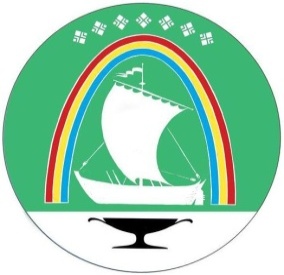 Саха Өрөспүүбүлүкэтин «ЛЕНСКЭЙ ОРОЙУОН» муниципальнайтэриллиитэПОСТАНОВЛЕНИЕ                  УУРААХг. Ленск                      Ленскэй кот «8» июня 2020 года                                               № 01-03-259/0от «8» июня 2020 года                                               № 01-03-259/0Об утверждении Плана мероприятий («Дорожная карта»)по улучшению инвестиционного климата в Ленском районе на 2020 год Глава                         п/п                                   Ж. Ж. Абильманов